2011-2012 учебный год2011-2012 учебный год2011-2012 учебный год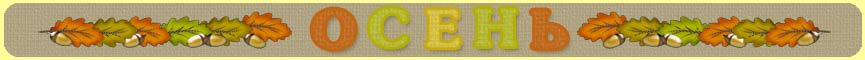 Девиз месяца «Если хочешь быть здоровым – закаляйся!» Музыкальный праздник«День знаний»Смотр – конкурс «Лучшая группа 2011»Физкультурные досугиДень здоровьяКонкурс-выставка
для детей и родителей«Фантазии осени»(поделки, букеты и т.п.)Смотр нетрадиционного оборудования для закаливанияИтоги месяцаДевиз месяца « В мире правильной речи»Музыкальный праздник «Осень золотая»Физкультурные досуги«Праздник спортивного мяча»День здоровьяДень открытых дверейСмотр художественно-речевых центровОткрытые занятия по годовой задачеИтоги месяцаДевиз месяца «Юные экологи»Физкультурные досуги«Спортивная сказка «Колобок»»День здоровьяМузыкальный праздник«Мама – главное слово!»Выставка «Моя мама – рукодельница»Смотр цента природы и экспериментированияИтоги месяца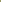 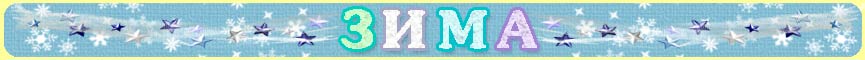 Девиз месяца «Родину мы любим, патриотами мы будем»Спортивный праздник «Зимние забавы»День здоровьяМузыкальные праздники «Славно встретим Новый год»Смотр – конкурс  оформления группы«Новогоднее настроение»Смотр центров краеведенияОткрытые занятия по годовой задачеИтоги месяцаДевиз месяца «Юные леди и джентльмены»(этикет, культурно – гигиенические навыки)Неделя зимних игр и забав«Зимушка хрустальная»Музыкальные
хороводные игры«Рождественские посиделки»День здоровьяСмотр оформления и убранстватуалетных комнат, уголков дежурстваИтоги месяцаДевиз месяца « В здоровом теле здоровый дух»Музыкально-спортивные
досуги
к Дню защитника ОтечестваВыставка
детских работ«А когда-то все солдаты
тоже были дошколята»День здоровьяСмотр центра физкультуры и спортаИтоги месяца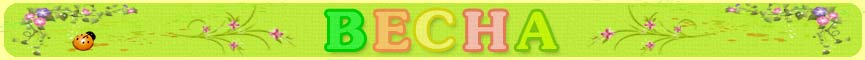 Девиз месяца«Театр – детям!»Музыкальный утренник
«Мамочке любимой праздник посвящается!»Масленичные гулянья «Ой блины, блины, блины»Музыкально-спортивные досугиДень здоровьяФизкультурные досуги«Сильные и смелые»Смотр театральных центров и уголков ряженьяОткрытые занятия по годовой задачеИтоги месяцаДевиз месяца «Мы экспериментаторы»«День смеха»Музыкальное развлечение « Здравствуй, весна!»Физкультурные досугиДень здоровья«Спорт – это сила и здоровье»Смотр центров экспериментированияИтоги месяцаДевиз месяца «Скоро лето»Музыкально-тематический досуг, посвященный 9 маяВыставка детских работ ко Дню победыСпортивные досугиВыпускной вечер«До свидания, детский сад!»День здоровьяСмотр На лучший участокИтоги месяца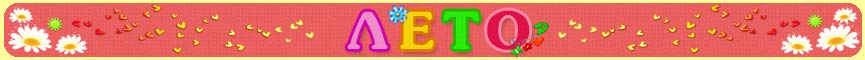 Девиз месяца«Много солнца, много света - детский сад встречает лето!»Физкультурный праздник«На солнечной поляночке»День здоровьяКонкурс детских рисунков«Лето на асфальте»КаникулыКаникулы